Актирование операций и возврат денежных средствОперации по актированию и возврату денежных средств в ЕАС ОПС включают: поиск возвращаемых / аннулируемых чеков по характеристикам возвращаемых товаров и услуг (ШИ / ШПИ для РПО, номеру перевода и т.д.)возврат денежных средств по чеку в целом либо по отдельным позициям в чеке.Шаг 1. Поиск документа для проведения возврата денежных средств.Для поиска документа (чека) и проведения возврата пройдите путь в меню ЕАС ОПС: В главном меню переходим на главное окно кассы и выбираем вкладку «Просмотр журнала»: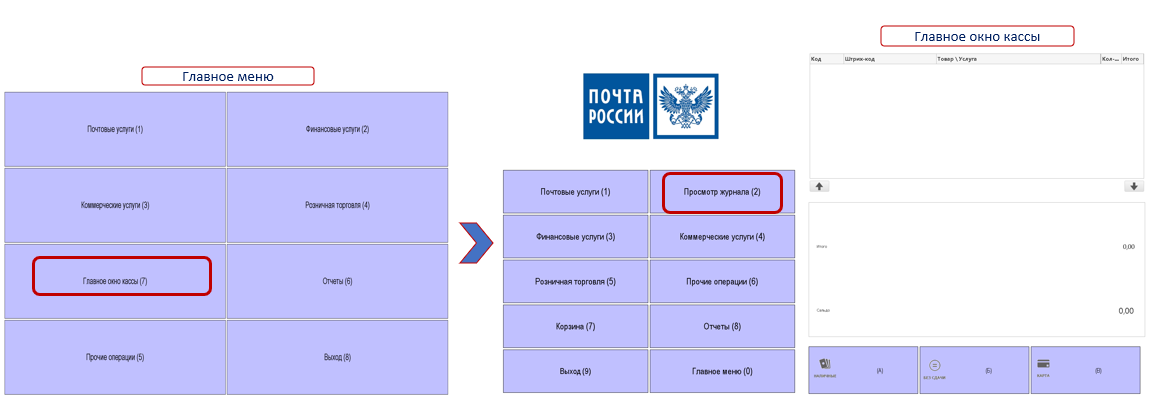 Открывается форма «Просмотр журнала»: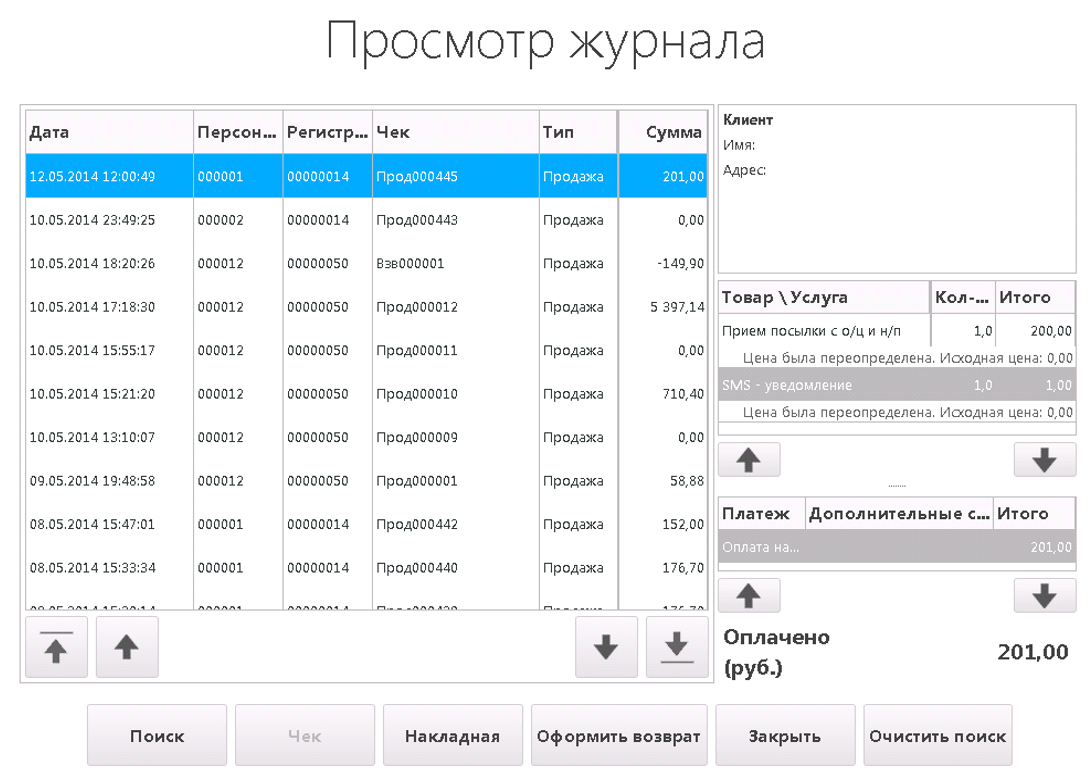 Экранная форма «Просмотр журнала» предназначена для отображения информации по всем проведенным кассовым операциям. На данной форме в нижней части расположены следующие кнопки:«Поиск» – поиск чека / операции по определенным параметрам;«Чек» – повторная печать чека. Повторная печать возможна только в день совершения операции;«Накладная» – вывод накладной на принтер для печати;«Оформить возврат» – проведение операции по созданию записи о возврате;«Закрыть» – закрытие экранной формы и переход к главному меню Системы – кассовому окну;«Очистить поиск» – сброс установленных ранее параметров для поиска чека.Для осуществления поиска чека по определенным параметрам нажмите кнопку «Поиск». Система отобразит экранную форму ввода параметров для поиска: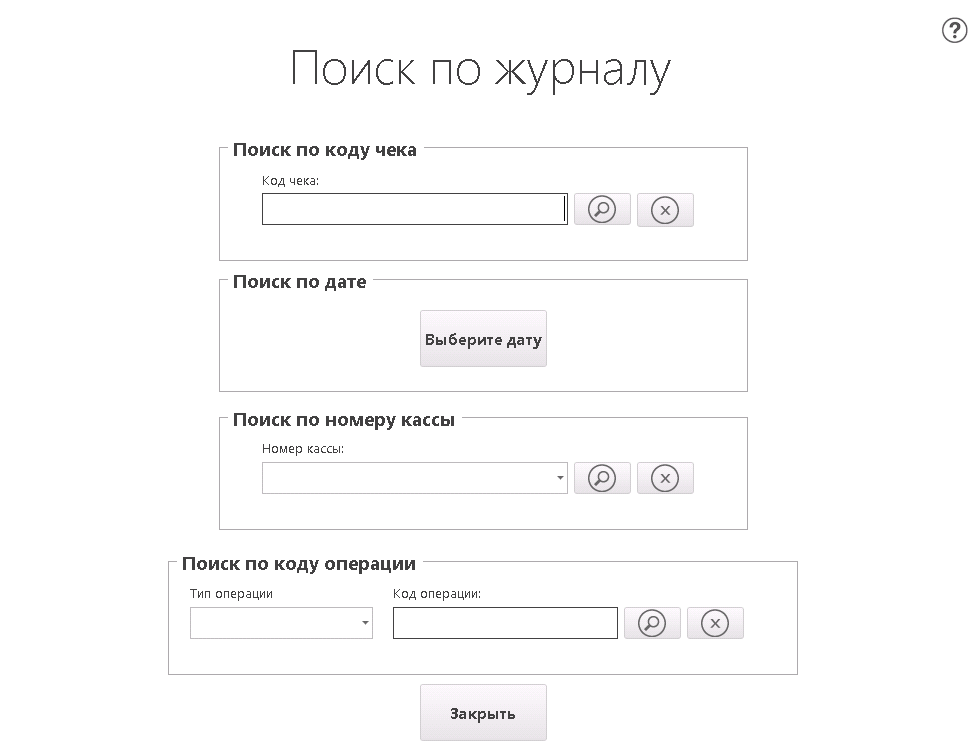 Поиск по журналуДля обеспечения поиска чека введите соответствующий параметр в поле и нажмите кнопку «Поиск».Для поиска чека по его номеру введите значение в поле «Код чека».Для поиска чека по дате нажмите кнопку «Выберите дату» и установите соответствующую дату в форме выбора даты.Для поиска чека по номеру кассы выберите соответствующую кассу из выпадающего списка поля «Поиск по номеру кассы». Для поиска чека по номеру операции выберите тип операции и введите соответствующее значение в поле код операции.В результате ввода параметров Система отобразит соответствующие операции в экранной форме «Просмотр журнала».             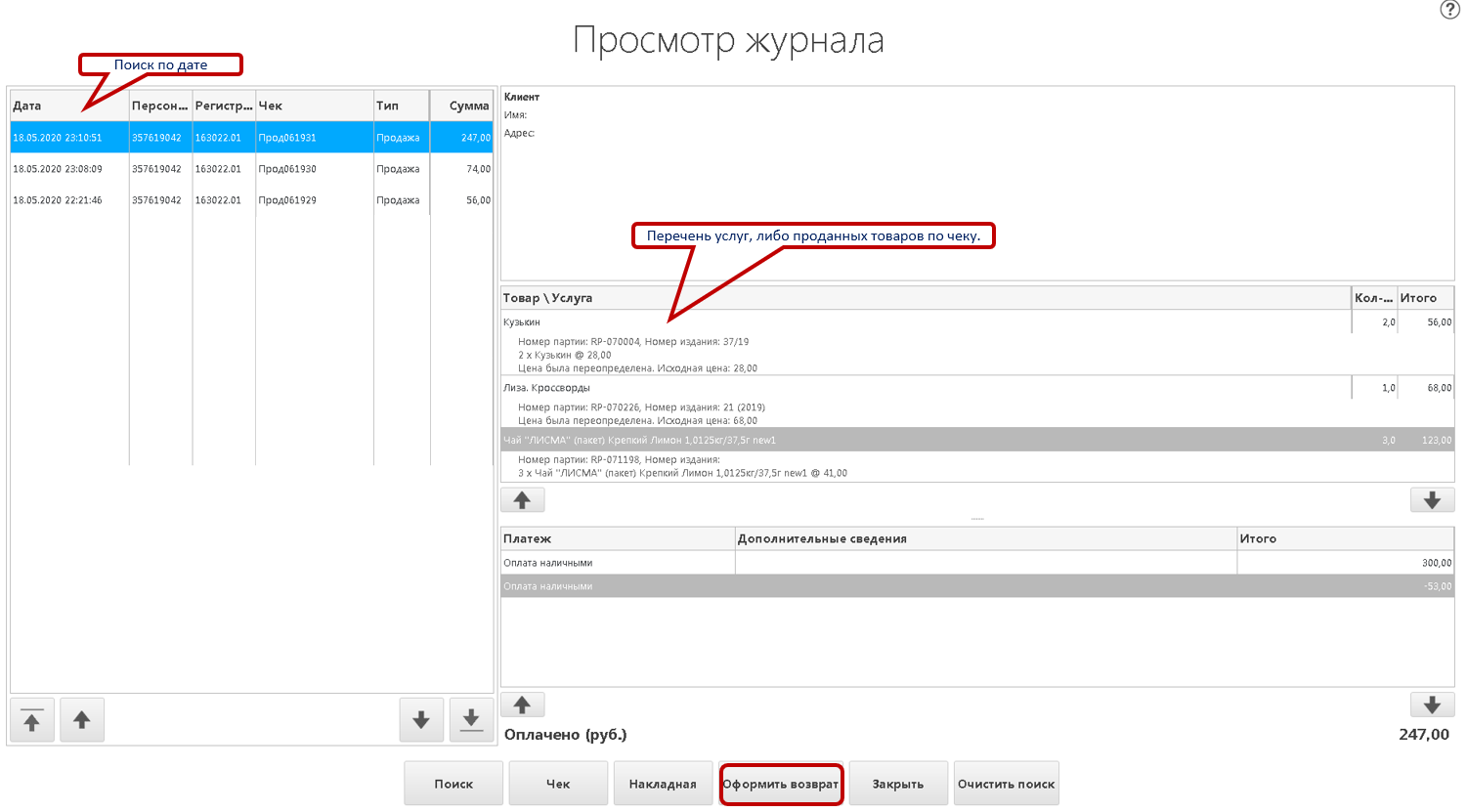 Шаг 2. Оформление возврата денежных средствДля осуществления возврата денежных средств по выбранному чеку нажмите кнопку «Оформить возврат» в форме «Просмотр журнала». Система отобразит экранную форму «Авторизация» 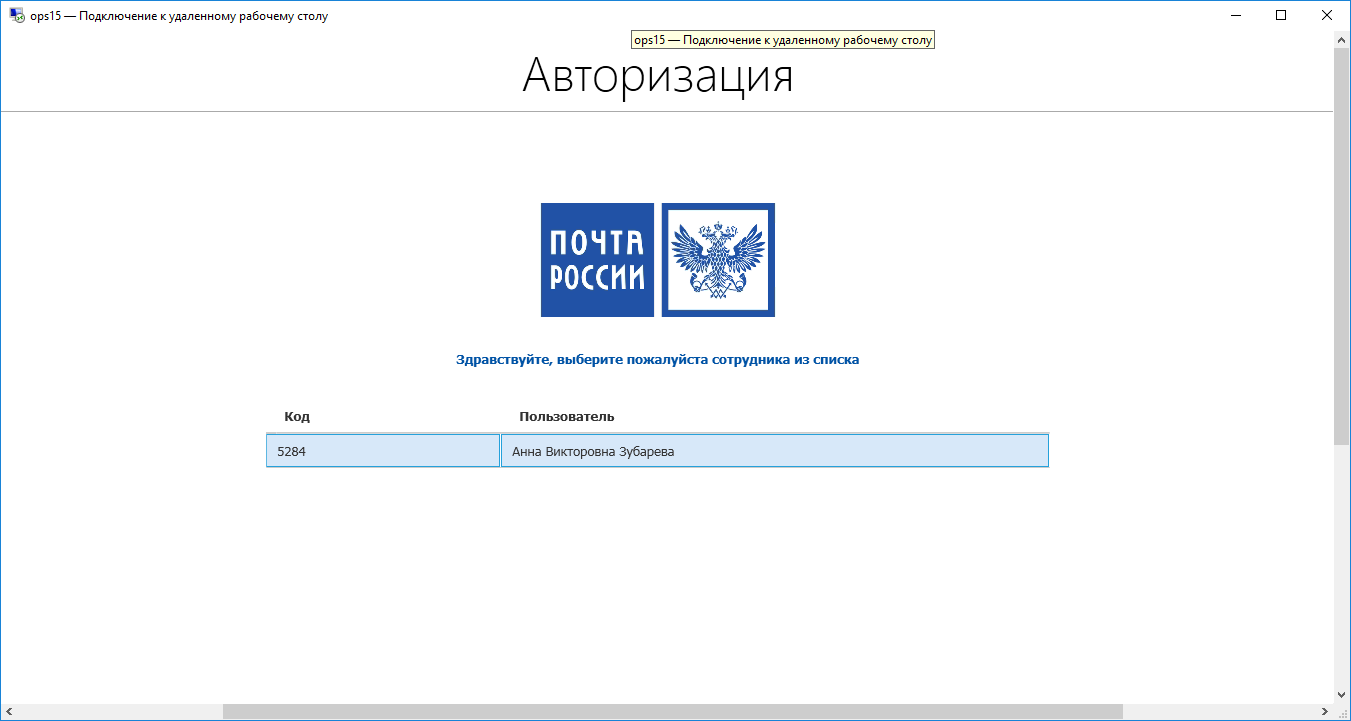 Рисунок 3- Форма авторизации начальникаВ открывшейся форме начальнику необходимо выбрать себя в появившемся списке. Ввести пароль учетной записи для проведения авторизации. Нажать кнопку подтверждения «ОК».Система отобразит экранную форму «Возвращаемые товары».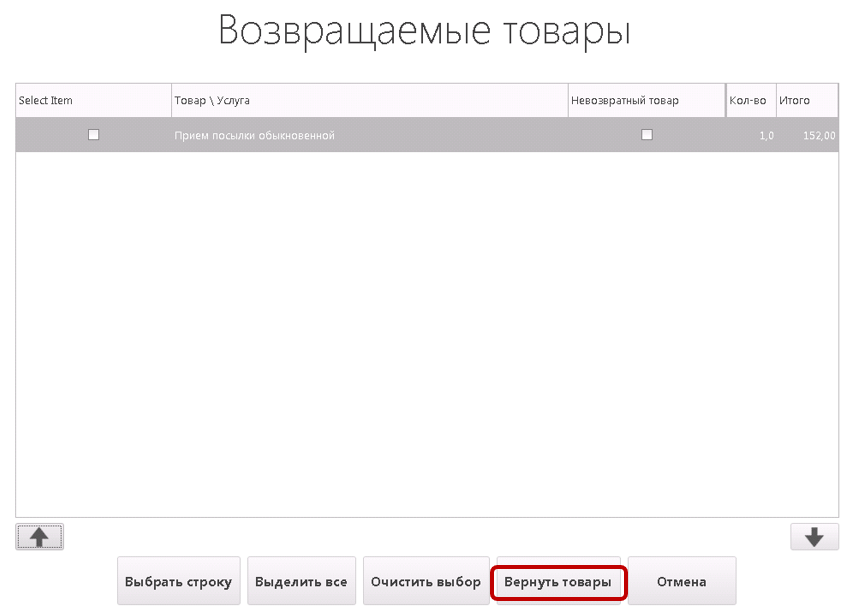 На экранной форме «Возвращаемые товары» расположены следующие кнопки:«Выбрать строку» – выбор строки для проведения возврата;«Выделить все» – выделить все строки для возврата;«Очистить выбор» – очистить выбор строк к возврату; «Вернуть товары» – проведение операции оформления возврата товара; «Отмена» – отмена операции, возврат в Главное меню; ,  , «вверх, вниз» – переключение по позициям вверх и вниз.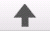 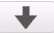 Для осуществления возврата по выбранным позициям в чеке нажмите кнопку «Вернуть товары». Система отобразит экранную форму «Причина возврата», для выбора причины. 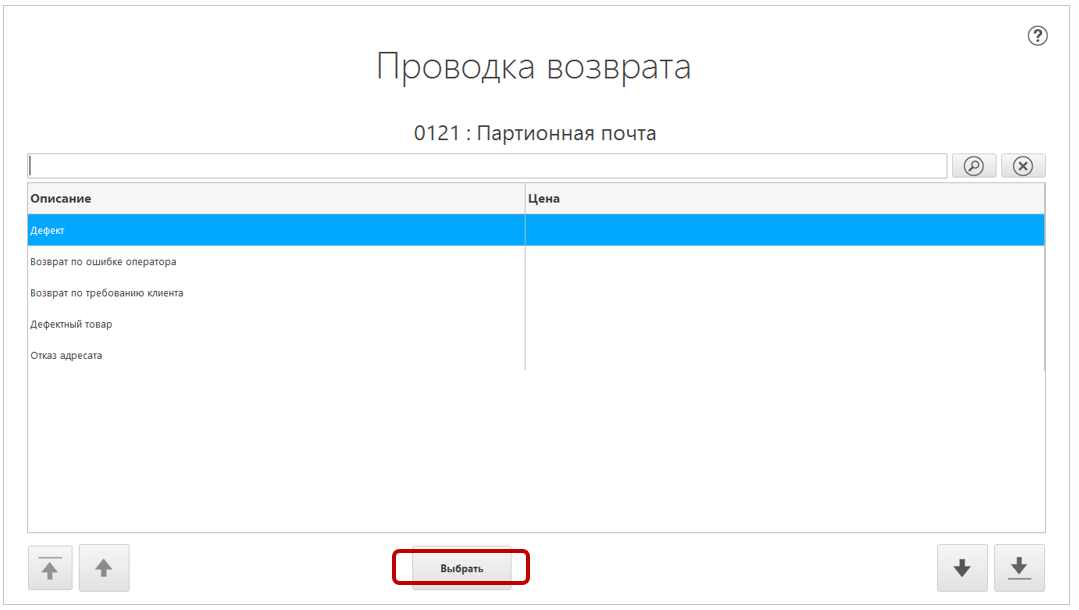 В корзине «Главного окна кассы» появится указанный товар с отрицательной стоимостью. 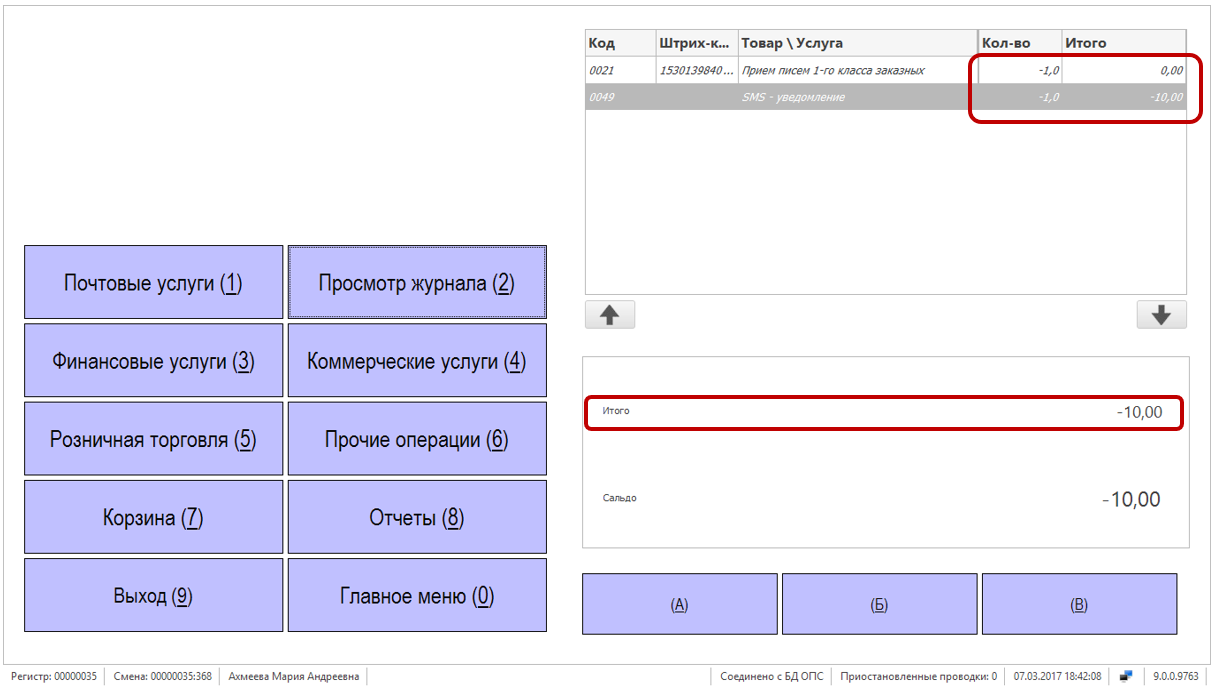 Вид кассового окна при оформлении возврата товараДалее проведите стандартную операцию оплаты по кассе нажимая кнопку «Без сдачи», система осуществит печать чека на возврат товара/услуги. 